ALLA CITTA’ METROPOLITANADI REGGIO CALABRIASETTORE 11 - VIABILITA'Servizio Mobilità, Trasporti, ITSUfficio Autorizzazioni - Trasporti EccezionaliIl/La sottoscritto/a _____________________________________________________ nato/a a _____________________________________________ il ______________ e residente in _________________________________________________________, via ______________________________________________________________ACCETTOl’incarico di Responsabile Tecnico/Ispettore per lo svolgimento delle operazioni di revisione presso la ditta “________________________________________________ _________________________________”, avente sede operativa sita in _____________________________, via ___________________________________ DICHIARAA conoscenza di quanto prescritto dalla normativa vigente e dagli artt. 75 e 76 del D.P.R. 445/2000 sulla responsabilità penale cui può andare incontro in caso di dichiarazioni mendaci, di formazione od uso di atti falsi, ai sensi e per gli effetti di cui agli artt. 46 e 47 del citato T.U. sulla documentazione amministrativa, e sotto la propria responsabilità○ dichiaro di essere in possesso dei requisiti di cui all’art. 240 del D.P.R. n° 495/1992 e di svolgere tale attività in maniera continuativa, solo per la predetta sede.________________________, lì					In fede								__________________________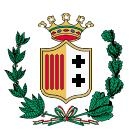 Città Metropolitana di Reggio CalabriaSETTORE 11 - VIABILITA'Servizio Mobilità, Trasporti, ITSUfficio Autorizzazioni - Trasporti EccezionaliOggetto:Accettazione incarico di Responsabile TecnicoC.F.: